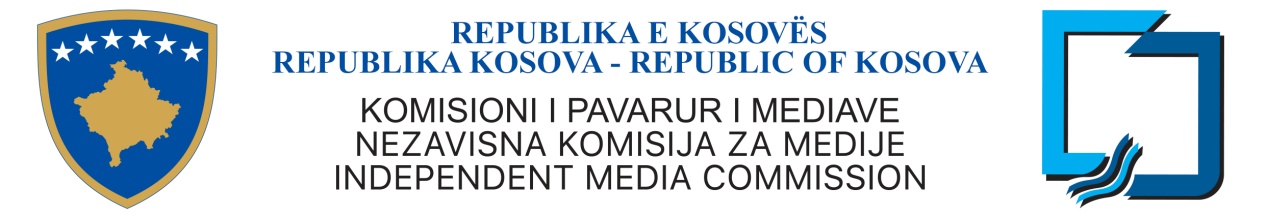 Duke u bazuar në Ligjin Nr. 03-L-149 për Shërbimin Civil të Republikës së Kosovës; si dhe Rregullores Nr. 02/2010 për Procedurat e Rekrutimit në Shërbimin Civil nenit 22 paragrafi 3, Komisioni i Pavarur i Mediave vazhdon afatin e konkursit edhe për 7 ditë për konkursin si më poshtë : Titulli i vendit të punës: Zyrtar/e i/e Lartë LigjorDepartamenti : Departamenti Ligjor Paga mujore bruto: 636.47 € Kohëzgjatja e emërimit: Pozitë e Karrierës Numri i referencës: 1808/923/ADM/n.aVendi i punës: PrishtinëDetyrat dhe përgjegjësitë :Bën vlerësimin ligjor të ankesave të paraqitura nga publiku dhe të licencuarit në baza vjetore;Bën vlerësimin ligjor të ankesave të paraqitura gjatë fushatave zgjedhore dhe kujdeset që të gjitha procedurat e nevojshme ndërmirren në afatet e duhura brenda periudhës sa zgjat fushata;Ndihmon udhëheqësin e divizionit dhe bashkëpunon me departamentet tjera në përgatitjen e argumentimeve ligjore të rasteve para Komisionit dhe Bordit të Mediave për Ankesa;Harton rekomandimet pas vlerësimit dhe konstatimit të shkeljeve për rastet e iniciuara me ankesë të cilat ia përcjell udhëheqësit të divizionit për trajtim të mëtejmë;Harton vendimet që rezultojnë nga trajtimi i ankesave nga Komisioni;Përfaqëson rastet ligjore në Bordin për Ankesa dhe gjykatat kompetente;Përgatit rastet për ekzekutim në procedurën e përmbarimit në koordinim me njësitë tjera të Zyrës Ekzekutive;  Bashkëpunon me departamentet dhe njësitë tjera për të gjitha çështjet ligjore duke ofruar analiza, këshilla, rekomandime dhe udhëzime ligjore.Kushtet e pjesëmarrjes në rekrutim: Tre (3) vite përvojë pune profesionale në fushën e drejtësisë ( çështje juridike). Përparësi përvoja e punës në fushën e rregullimit të mediave ;Shkollimi  i  kërkuar:Diplomë universitare në fushën e drejtësis (jurist i diplomuar).Kandidatët me provim të jurisprudences të përfunduar kanë përparësi. Aftësitë, përvoja dhe atributet tjera që kërkohen:Përvoja e punës në gjyqësi ose në përfaqësim në gjykata është përparësiNjohuri për legjislacionin vendor në fushën e mediave, dhe njohuri të jurisprudenës së Këshillit të Evropës për lirinë e shprehjes si dhe legjilsacionin përkatës të BE-së; Aftësi të mira për hartimin e dokumenteve ligjore, analitike, komunikuese dhe për të punuar në ekip;Fleksibilitet dhe aftësi për të punuar nën presion dhe brenda afateve të kufizuara kohore;E dëshirueshme njohja e gjuhës angleze  	Njohuri për përdorim të kompjuterit për nevojat e kryerjes së detyrave dhe përgjegjësive të punësKërkesat specifike :“Shërbimi Civil i Kosovës ofron mundësi të barabarta të punësimit për të gjithë shtetasit e Kosovës dhe mirëpret aplikacionet nga të gjithë personat e gjinisë mashkullore dhe femërore nga të gjitha komunitetet në Kosovë”“Komunitetet jo-shumicë dhe pjesëtarët e tyre kanë të drejtë për përfaqësim të drejtë dhe proporcional në organet e shërbimit civil të administratës publike qendrore dhe lokale, siç specifikohet në Nenin 11, paragrafin 3 të Ligjit Nr. 03/L-149 mbi Shërbimin Civil të Republikës së Kosovës”. Afati i konkurrimit është prej datës 10/09/2018 deri më 16/09/2018, deri në orën 16:00.Kërkesat e dërguara pas datës së fundit nuk do të pranohen. Aplikacionit duhet ti bashkëngjiten dokumentet përcjellëse  si vijon: Formulari i plotësuar i aplikimit, dëshmitë për kualifikimet arsimore dhe profesionale, dëshmitë e përvojës se punës, dhe dy referenca.Kërkesat e pakompletuara do të refuzohen; Në rast  të numrit të madh të kërkesave të pranuara, vetëm kandidatët e përzgjedhur në listën e ngushtë do të kontaktohen.Paraqitja e kërkesave:Komisioni i Pavarur i MediaveRr. Perandori Justinian nr.124. Qyteza Pejton10 000 Prishtinë, Kosovëe-mail ; info@kpm-ks.org web: www.kpm-ks.org